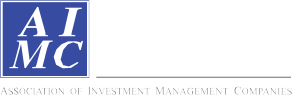 Return and Risk statistics for Thailand Mutual fundsReturn and Risk statistics for Thailand Mutual fundsข้อตกลงและเงื่อนไขของข้อมูลเปรียบเทียบผลการดำเนินงานแบบเปอร์เซ็นต์ไทล์(Disclaimer of Peer group Fund Performance)ผลการดำเนินงานในอดีตของกองทุน มิได้เป็นสิ่งยืนยันถึงผลการดำเนินงานในอนาคตผู้ลงทุนสามารถดูข้อมูลฉบับเต็มได้ที่ www.aimc.or.thผลการดำเนินงานของกองทุนที่การเปรียบเทียบแบ่งตามประเภทกองทุนรวมภายใต้ข้อกำหนดของสมาคมบริษัทจัดการลงทุน โดยกองทุนที่จะถูกเปรียบเทียบผลการดำเนินงานในแต่ละช่วงเวลากับกองทุนประเภทเดียวกันในระดับเปอร์เซ็นต์ไทล์ (Percentiles) ต่างๆ โดยแบ่งออกเป็น 5th Percentile	แสดงผลการดำเนินงานของกองทุนอันดับที่ 5 เปอร์เซ็นต์ไทล์ (Top 5% performance)25th Percentile	แสดงผลการดำเนินงานของกองทุนอันดับที่ 25 เปอร์เซ็นต์ไทล์ (Top 25% performance)50th Percentile	แสดงผลการดำเนินงานของกองทุนอันดับที่ 50 เปอร์เซ็นต์ไทล์ (Median performance)75th Percentile	แสดงผลการดำเนินงานของกองทุนอันดับที่ 75 เปอร์เซ็นต์ไทล์ (Bottom 25% performance)95th Percentile	แสดงผลการดำเนินงานของกองทุนอันดับที่ 95 เปอร์เซ็นต์ไทล์ (Bottom 5% performance)ผลตอบแทนที่มีอายุเกินหนึ่งปีนั้นมีการแสดงเป็นผลตอบแทนต่อปี เมื่อผู้ลงทุนทราบผลตอบแทนของกองทุนที่ลงทุน สามารถนำไปเปรียบเทียบกับเปอร์เซ็นต์ไทล์ตามตาราง จะทราบว่ากองทุนที่ลงทุนนั้นอยู่ในช่วงที่เท่าใดของประเภทกองทุนรวมนั้นAIMC CategoryPeer PercentileReturn (%)Return (%)Return (%)Return (%)Return (%)Return (%)Standard Deviation (%)Standard Deviation (%)Standard Deviation (%)Standard Deviation (%)Standard Deviation (%)Standard Deviation (%)AIMC CategoryPeer Percentile3M6M1Y3Y5Y10Y3M6M1Y3Y5Y10Y5th Percentile7.8316.339.342.546.618.732.142.035.245.807.6311.0125th Percentile5.436.65-3.32-1.202.195.246.376.9110.6311.3012.4314.00Aggressive Allocation50th Percentile2.621.22-7.61-3.981.444.6312.7613.6120.5117.1915.0615.2175th Percentile0.93-0.37-11.92-5.720.083.4916.9717.6124.7418.9416.1516.4595th Percentile-2.03-2.79-14.67-9.45-1.812.3020.1119.5829.2021.8517.2117.015th Percentile10.2116.970.38-3.373.8211.9614.5419.7915.8014.1625th Percentile10.0512.84-1.53-5.461.0313.5114.7720.4316.2415.03ASEAN Equity50th Percentile9.9511.90-2.72-6.29-2.4614.1515.3421.2417.6216.1275th Percentile8.4910.47-8.58-7.24-5.9916.6716.8223.8918.6016.4295th Percentile6.1410.04-11.95-10.95-8.8118.0718.1327.9619.9716.665th Percentile19.2239.0535.386.578.985.0414.7716.5222.3915.3413.6413.2925th Percentile11.0135.6623.964.178.613.3715.0816.8523.2117.6715.3014.89Asia Pacific Ex Japan50th Percentile9.0931.3821.711.996.822.7716.6218.6126.2618.4416.6515.9975th Percentile6.5928.8616.16-0.983.661.8618.7419.7127.2619.4917.1716.4795th Percentile3.9422.808.18-4.49-0.430.6319.9323.3240.1421.9318.7817.365th Percentile2.2520.22-18.10-7.59-6.34-11.1439.6833.0541.2732.7629.0726.9125th Percentile2.0519.29-18.37-8.07-7.24-11.9639.8533.7542.9432.8629.1727.01Commodities Energy50th Percentile1.4517.02-20.15-9.28-9.35-12.0541.1134.1844.1735.5130.7227.6975th Percentile0.3916.00-21.30-10.44-10.00-12.8141.2534.8144.7735.9431.1728.3195th Percentile-0.4614.83-62.37-29.03-21.22-16.1042.2636.1068.1052.5943.9532.515th Percentile-9.142.3921.479.178.982.1313.7315.2017.0711.5811.8813.7625th Percentile-9.372.1120.968.388.241.4915.0215.9817.6912.0712.2214.42Commodities Precious Metals50th Percentile-9.661.5819.968.237.781.3215.5216.7718.4312.1712.3414.5275th Percentile-11.60-2.1619.207.415.960.7915.7617.0118.8812.5312.5514.8695th Percentile-12.03-2.7918.696.515.010.3816.3817.9519.6212.8112.6815.535th Percentile2.083.572.980.962.643.091.191.692.842.431.620.9725th Percentile1.571.990.370.502.143.062.612.624.173.922.942.58Conservative Allocation50th Percentile0.971.02-1.360.241.612.703.523.335.604.423.733.0675th Percentile0.61-0.03-2.84-0.530.981.954.103.986.634.843.883.7695th Percentile-0.11-0.78-3.43-1.470.271.354.914.457.155.234.334.355th Percentile3.6710.676.013.535.044.382.032.224.915.104.594.52Emerging Market Bond25th Percentile2.789.624.822.503.874.363.063.387.275.906.065.60Discretionary F/X Hedge or50th Percentile1.968.383.561.333.294.344.664.949.607.017.166.94Unhedge75th Percentile1.286.512.030.632.814.327.267.0413.2712.9111.388.2995th Percentile0.434.741.750.281.934.308.228.2315.1714.0112.659.375th Percentile10.125.78-7.502.0111.043.4827.5925.9938.8827.1522.3120.9425th Percentile9.265.01-7.921.9610.643.4327.5925.9939.2127.2522.3221.11Energy50th Percentile9.144.72-8.641.7310.383.3727.6326.0339.2127.5222.4621.3375th Percentile9.094.62-8.710.6110.273.3027.7626.3439.2527.6922.6721.5495th Percentile9.074.57-8.75-1.7910.093.2528.1026.5639.6227.8522.7421.71AIMC CategoryPeer PercentileReturn (%)Return (%)Return (%)Return (%)Return (%)Return (%)Standard Deviation (%)Standard Deviation (%)Standard Deviation (%)Standard Deviation (%)Standard Deviation (%)Standard Deviation (%)AIMC CategoryPeer Percentile3M6M1Y3Y5Y10Y3M6M1Y3Y5Y10Y5th Percentile8.7411.67-2.10-1.314.717.6213.7913.5821.2614.4013.1112.4725th Percentile6.156.12-8.61-4.282.966.0115.9816.3725.9918.3215.4216.07Equity General50th Percentile4.502.73-11.76-5.901.645.0917.9218.1927.4619.8316.5716.5075th Percentile3.430.85-14.33-7.660.343.7719.3918.8728.7920.8417.6417.0595th Percentile-0.25-1.77-18.10-11.99-1.662.1221.6320.2032.5522.8318.8118.175th Percentile16.5411.68-6.82-1.375.497.0418.1217.9326.5618.4515.4715.9125th Percentile7.464.22-10.84-3.893.345.5319.3518.7228.4219.7616.3416.38Equity Large Cap50th Percentile6.242.45-12.99-5.102.824.9320.5719.7029.4920.7817.0616.7575th Percentile5.741.52-14.96-6.240.884.1723.5322.0532.5622.1618.0417.1695th Percentile3.59-0.46-25.72-13.52-2.433.5531.9135.7239.2126.4421.1417.615th Percentile9.8222.6914.58-1.044.8715.5615.6325.6522.3018.4925th Percentile4.7519.659.70-1.974.3916.1516.2728.8423.8719.90Equity Small - Mid Cap50th Percentile3.9517.476.01-5.333.2716.3517.0529.5524.3220.7975th Percentile1.919.49-3.64-8.622.0918.9417.8129.9024.7921.2095th Percentile-0.204.43-11.49-16.10-0.8121.1120.5730.9926.2622.345th Percentile14.0129.8218.678.686.735.8716.7316.4524.7014.7013.1613.3125th Percentile6.3315.8311.615.234.895.5017.9818.3327.1016.5214.2614.21European Equity50th Percentile5.5513.440.552.012.885.0319.6919.0528.9917.6514.9815.3475th Percentile2.4311.66-3.530.301.644.5720.9220.6230.8219.9716.5316.4795th Percentile1.767.18-5.57-1.480.054.2023.5923.9732.9022.2719.2317.375th Percentile6.4022.7620.439.179.849.222.853.106.195.627.239.2125th Percentile4.2014.8910.274.715.618.646.015.489.868.678.039.29Foreign Investment Allocation50th Percentile2.669.382.572.124.045.698.068.1413.2610.229.8412.5675th Percentile1.386.540.540.592.453.1513.8812.9417.8613.0013.9313.9795th Percentile-0.204.27-5.20-1.92-0.202.3620.2219.3829.8118.4715.9114.705th Percentile-3.36-11.93-20.143.126.259.029.399.4516.2616.7614.0412.3125th Percentile-4.50-12.92-22.322.426.218.6110.0710.0517.1617.5915.2312.51Fund of Property Fund - Thai50th Percentile-5.42-14.15-23.121.734.938.1012.0412.0217.8418.2615.6512.7675th Percentile-5.75-14.38-24.720.232.937.5912.7412.7218.9618.8816.0313.0095th Percentile-5.85-15.48-25.95-0.972.217.1812.9113.1519.4019.7316.1113.205th Percentile4.148.497.093.342.602.931.491.514.002.793.555.1925th Percentile2.636.955.482.881.432.482.743.055.273.013.696.13Global Bond Discretionary F/XHedge or Unhedge50th Percentile1.645.383.992.470.851.223.133.306.706.113.806.6975th Percentile1.123.392.400.58-0.96-0.373.894.917.706.815.497.0595th Percentile-2.230.16-1.11-2.38-2.25-1.195.606.8211.178.756.867.945th Percentile2.677.256.523.633.743.322.051.841.683.773.133.1525th Percentile2.046.214.772.993.433.322.252.085.336.213.953.15Global Bond Fully F/X Hedge50th Percentile1.684.123.342.203.033.322.812.606.876.394.963.1575th Percentile1.183.072.811.972.513.322.833.127.336.855.293.1595th Percentile-0.502.192.12-2.542.093.323.264.517.647.095.553.15AIMC CategoryPeer PercentileReturn (%)Return (%)Return (%)Return (%)Return (%)Return (%)Standard Deviation (%)Standard Deviation (%)Standard Deviation (%)Standard Deviation (%)Standard Deviation (%)Standard Deviation (%)AIMC CategoryPeer Percentile3M6M1Y3Y5Y10Y3M6M1Y3Y5Y10Y5th Percentile14.6143.5267.5720.2511.089.0014.7114.3822.9213.3511.4511.4425th Percentile8.2731.6237.5211.908.216.9017.3716.7926.0914.8613.3112.29Global Equity50th Percentile4.7319.2916.276.475.765.4320.0818.8628.0517.2114.3115.4075th Percentile2.4213.654.311.893.30-3.5224.2022.9430.1119.9916.3121.3595th Percentile-1.222.77-5.34-2.28-3.17-11.1632.4529.4740.9326.3829.6328.745th Percentile14.1723.0843.2212.297.2014.7717.2816.1420.1913.9113.0014.8425th Percentile6.9113.8820.2111.886.8014.1619.0518.1523.5216.2215.5914.95Health Care50th Percentile4.0610.8919.1310.225.9213.4019.8118.5728.0016.9916.6415.0975th Percentile3.189.6717.969.064.4312.6420.3518.8929.1217.5016.9215.2395th Percentile-0.960.756.082.580.6112.0324.7523.5030.1118.3117.4715.345th Percentile3.119.185.582.694.292.272.957.554.796.6925th Percentile2.406.854.402.344.293.734.378.616.646.69High Yield Bond50th Percentile2.396.744.012.174.143.914.479.567.606.7575th Percentile1.364.332.211.734.144.765.0210.077.696.7595th Percentile0.472.891.341.434.065.406.9212.469.898.495th Percentile13.7638.1716.500.965.3715.0615.6824.9620.3218.2125th Percentile10.7834.318.040.115.0717.2516.6427.1821.2218.86India Equity50th Percentile9.9932.553.99-1.774.9817.4317.9830.2323.7419.7975th Percentile9.4528.451.50-2.414.9417.9318.7935.9725.6221.1995th Percentile7.1724.28-0.20-3.783.1718.7822.2340.1526.3022.655th Percentile16.8424.0824.546.277.143.9913.6516.4223.1316.2715.3319.9525th Percentile14.3319.9613.325.366.523.9913.7616.5625.0417.8616.5919.95Japan Equity50th Percentile13.6619.179.121.245.783.9915.7617.0725.9918.3017.0019.9575th Percentile9.9810.660.320.043.673.9917.9718.9527.1019.1617.1519.9595th Percentile6.979.63-4.59-4.80-0.043.9919.1920.2729.1921.2319.9819.955th Percentile1.765.523.374.894.393.900.450.831.871.902.061.5225th Percentile1.082.112.553.483.773.620.601.012.122.503.152.02Long Term General Bond50th Percentile0.970.892.022.073.003.270.841.072.393.924.522.6575th Percentile0.790.641.611.112.752.921.211.553.365.104.823.2995th Percentile0.570.440.260.802.552.641.954.176.345.135.053.795th Percentile0.851.271.952.252.132.800.130.200.550.480.450.5325th Percentile0.730.981.591.941.932.540.200.280.790.650.590.63Mid Term General Bond50th Percentile0.570.701.391.701.792.280.250.370.920.830.760.7275th Percentile0.410.561.061.501.502.080.310.451.210.960.890.8495th Percentile0.270.28-0.431.071.011.720.380.681.571.221.071.705th Percentile6.018.104.241.793.564.944.854.556.795.584.725.6525th Percentile3.935.390.490.032.654.376.486.148.517.546.357.38Moderate Allocation50th Percentile2.653.28-1.56-0.692.293.668.788.6312.0710.098.288.9475th Percentile1.770.60-5.26-2.241.152.4411.8511.3814.7811.9710.1810.3795th Percentile0.31-1.21-11.59-5.93-1.111.5516.1515.3921.1115.5012.7212.51AIMC CategoryPeer PercentileReturn (%)Return (%)Return (%)Return (%)Return (%)Return (%)Standard Deviation (%)Standard Deviation (%)Standard Deviation (%)Standard Deviation (%)Standard Deviation (%)Standard Deviation (%)AIMC CategoryPeer Percentile3M6M1Y3Y5Y10Y3M6M1Y3Y5Y10Y5th Percentile0.150.310.871.121.221.710.010.010.030.080.070.1925th Percentile0.120.250.690.961.051.610.020.020.030.100.080.20Money Market General50th Percentile0.060.170.480.840.931.500.020.020.040.110.090.2175th Percentile0.050.090.430.750.801.340.030.030.050.120.100.2295th Percentile0.00-0.010.260.640.661.270.030.030.070.120.100.235th Percentile0.100.210.681.071.121.690.010.010.030.100.080.1825th Percentile0.080.150.580.981.041.570.010.010.030.110.090.21Money Market Government50th Percentile0.070.120.510.910.931.500.010.020.040.120.100.2175th Percentile0.050.100.410.840.891.440.020.020.050.120.100.2295th Percentile0.040.060.360.790.861.410.030.030.070.140.110.235th Percentile7.832.02-12.61-3.113.976.1024.0622.1032.6922.4518.4017.1025th Percentile7.681.86-12.99-3.323.625.6824.1622.2532.8622.6518.5817.32SET 50 Index Fund50th Percentile7.621.75-13.18-3.543.485.4924.2222.2832.9822.7218.6217.3475th Percentile7.541.49-13.39-3.832.994.9324.2822.3633.0122.7518.6617.4095th Percentile7.270.93-13.69-3.982.764.7924.4922.5033.0222.7918.6817.465th Percentile0.430.671.341.611.622.250.020.020.040.110.090.2025th Percentile0.260.501.131.311.351.950.030.030.060.130.100.21Short Term General Bond50th Percentile0.180.330.821.251.251.810.050.050.160.190.150.2875th Percentile0.120.200.551.021.091.550.070.110.270.310.280.3695th Percentile0.070.09-1.020.170.591.120.120.162.031.630.991.455th Percentile0.090.181.211.201.191.590.010.020.050.100.080.2025th Percentile0.060.120.710.830.951.460.020.030.070.110.100.22Short Term Government Bond50th Percentile0.02-0.010.280.660.731.400.030.030.080.130.120.2475th Percentile0.00-0.050.200.580.631.280.050.070.190.160.200.2695th Percentile-0.01-0.050.110.400.441.030.140.130.420.290.290.635th Percentile20.2135.7955.2122.5320.0612.1120.6419.4528.2015.4214.5412.9925th Percentile6.8726.9027.2211.8911.4212.0521.1219.7632.3117.8715.0413.07US Equity50th Percentile3.4018.8414.869.2810.4911.9721.7922.0833.9318.5015.5213.1875th Percentile1.5017.4712.945.307.4910.3629.5225.6035.4920.9617.5413.2195th Percentile-0.4711.62-7.791.495.419.0731.3830.7945.4322.7318.8313.235th Percentile8.5437.9341.7212.8115.846.2915.1818.0419.7716.6615.0314.4725th Percentile5.1530.1332.017.728.884.9915.8018.5621.5617.7416.8117.13Greater China Equity50th Percentile3.3025.7926.134.847.813.5717.0719.5323.0118.8017.4719.0575th Percentile0.8015.185.41-2.562.50-0.4519.4222.1825.3919.2618.8720.3995th Percentile-0.258.311.67-5.02-1.58-1.2223.9025.6227.3420.9919.4822.265th Percentile14.8716.348.774.117.539.94004.757.977.208.0825th Percentile4.057.31-0.381.506.017.9411.7011.5424.1610.839.8713.41Thai Free Hold50th Percentile0.001.07-9.76-2.46-3.161.0336.1331.3732.0714.3814.0817.7475th Percentile-3.50-1.14-16.99-8.63-6.23-1.3671.2861.1752.7725.1223.6528.4695th Percentile-11.70-20.18-28.92-17.48-15.65-6.7997.7192.4879.3532.7233.6471.68AIMC CategoryPeer PercentileReturn (%)Return (%)Return (%)Return (%)Return (%)Return (%)Standard Deviation (%)Standard Deviation (%)Standard Deviation (%)Standard Deviation (%)Standard Deviation (%)Standard Deviation (%)AIMC CategoryPeer Percentile3M6M1Y3Y5Y10Y3M6M1Y3Y5Y10Y5th Percentile5.0512.57-4.255.135.273.6412.8614.4224.3313.9813.9113.6525th Percentile3.3212.32-6.372.012.983.6414.2716.0527.7216.3014.6013.65Fund of Property Fund - Foreign50th Percentile2.179.67-9.211.002.153.6418.1418.7131.9316.9515.0113.6575th Percentile1.657.81-10.81-1.060.903.6420.6321.3934.4818.4815.9113.6595th Percentile-0.911.36-15.33-3.72-0.143.6423.0223.0040.9119.2016.6313.655th Percentile12.003.33-0.764.968.8612.798.339.8819.0011.0210.3712.9525th Percentile0.99-2.28-16.63-2.494.649.1113.2814.1523.8114.3215.1114.93Thai Mixed (between free andlease hold)50th Percentile-2.03-8.80-25.78-8.20-2.692.8421.0221.9927.2017.8416.9716.4075th Percentile-4.50-15.96-34.15-12.29-6.271.9331.6326.4236.4221.6320.3220.6195th Percentile-10.37-21.71-45.06-17.43-8.62-9.3060.3054.9353.4730.3125.0332.355th Percentile-1.02-0.25-8.585.437.908.779.5117.7914.1712.6225th Percentile-2.53-3.16-11.614.457.359.069.9719.5914.7012.63Fund of Property fund -Thai andForeign50th Percentile-3.49-5.51-12.943.606.939.6210.0320.9215.1912.8175th Percentile-3.88-5.99-13.313.516.9110.3411.1421.6815.9413.3795th Percentile-4.50-6.55-15.641.545.7211.2812.8122.4416.7913.715th Percentile12.4534.2222.455.849.963.5114.4016.9224.2915.1313.2213.6425th Percentile9.7132.0419.342.807.532.3616.6917.8325.2116.6414.7815.19Emerging Market50th Percentile7.7625.5213.641.154.851.6317.6419.3829.2719.6816.5117.0375th Percentile6.1222.112.28-2.011.92-1.3920.6920.8232.1721.0718.7120.6995th Percentile4.3114.15-15.07-7.240.79-6.1327.6930.7245.9030.6827.4323.885th Percentile0.971.831.971.762.132.300.150.250.700.540.500.7625th Percentile0.460.821.671.541.712.210.200.381.140.770.650.78Mid Term Government Bond50th Percentile0.330.461.531.441.422.200.360.591.390.880.830.8475th Percentile0.180.171.171.341.271.850.440.711.631.171.080.8795th Percentile0.150.09-0.410.891.011.820.451.142.532.062.021.185th Percentile15.6116.927.53-5.4711.3815.6321.3723.2325th Percentile14.9416.916.94-5.4712.0815.9322.0023.23Vietnam Equity50th Percentile13.8616.524.40-5.4712.3717.2123.1123.2375th Percentile13.8416.083.35-5.4713.6818.0923.2723.2395th Percentile13.4214.062.23-5.4714.8219.1124.6023.235th Percentile8.6718.222.85-1.233.966.8712.8213.0620.0013.9311.7211.9325th Percentile6.335.28-8.21-3.312.745.4315.3415.9725.4118.1415.2015.90LTF50th Percentile4.752.32-11.40-5.131.724.3717.9418.3027.6020.0016.6316.5175th Percentile3.451.29-13.50-7.580.993.5419.5919.1029.5521.3117.4617.2195th Percentile0.35-0.10-17.30-9.65-1.182.2024.2222.3633.0023.5218.4317.69